ÅRSMØTE I TRØNDELAG BONDELAG 2020SAK 9	STRATEGI OG ARBEIDSPLAN 2020-2024Fylkesstyret Trøndelag Bondelag legger med dette fram strategi og arbeidsplan 2020-2024 for Fylkesårsmøtet til godkjenning.Strategiplan 2020-2024 fastsetter hovedlinjene for det strategiske arbeidet i Trøndelag Bondelag og er et resultat av prosessen fra ledermøtet 2019, samt SWOT-prosess kjørt i fylkesstyrene i Nord og Sør i 2019. Arbeidsplanen fastsettes av fylkesstyret første styremøte etter årsmøtet, med føringene fra strategidokumentet.Det er viktig at organisasjonen vår går i takt. Som kjent skal det vedtas nytt Næringspolitisk program 2020-2024 for Norges Bondelag. Denne vil legge føringer for hvordan vårt strategidokument skal se ut. Derfor legges det opp til at det i årsmøtet nå i mars, skal vedta et dokument med hovedlinjene for strategien. Dokumentet ferdigstilles ikke før det næringspolitiske programmet er vedtatt i årsmøtet i Norges Bondelag i juni 2020- eventuelle korrigeringer i vårt strategidokument må tas her.Forslag til vedtak: Trøndelag Bondelag vedtar strategiplan 2020-2024 med hovedlinjene for det strategiske arbeidet i Trøndelag Bondelag i periodenVedlegg: Strategi og arbeidsplan 2020-2024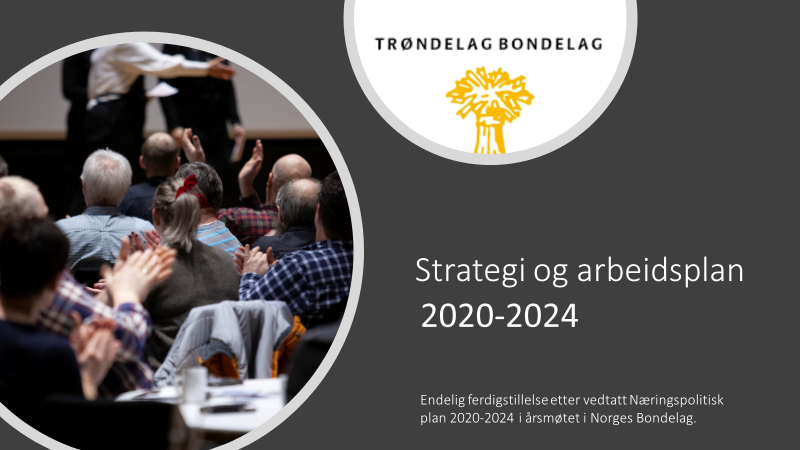 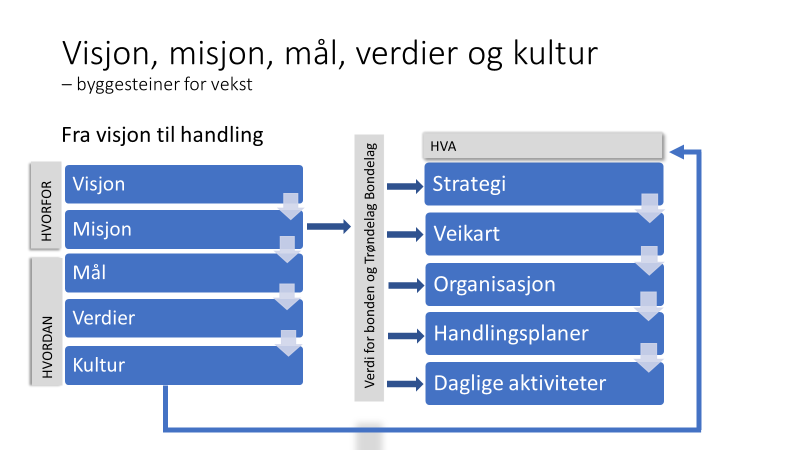 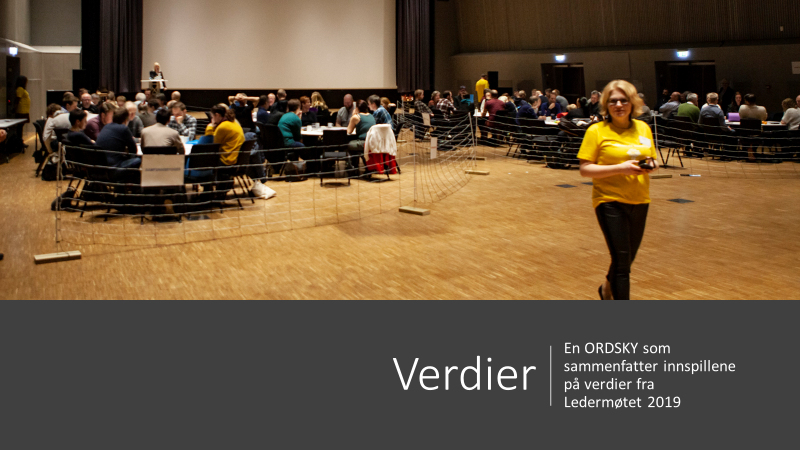 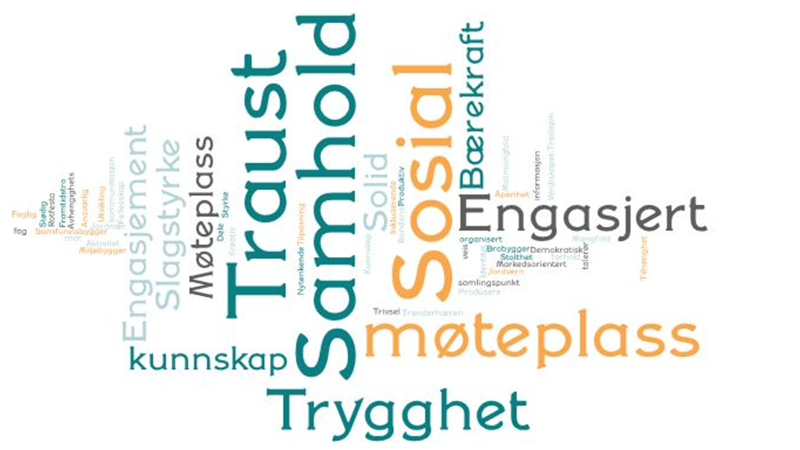 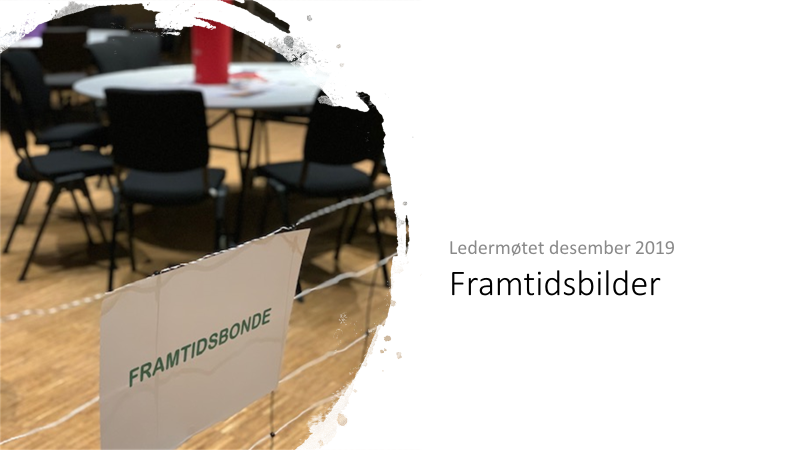 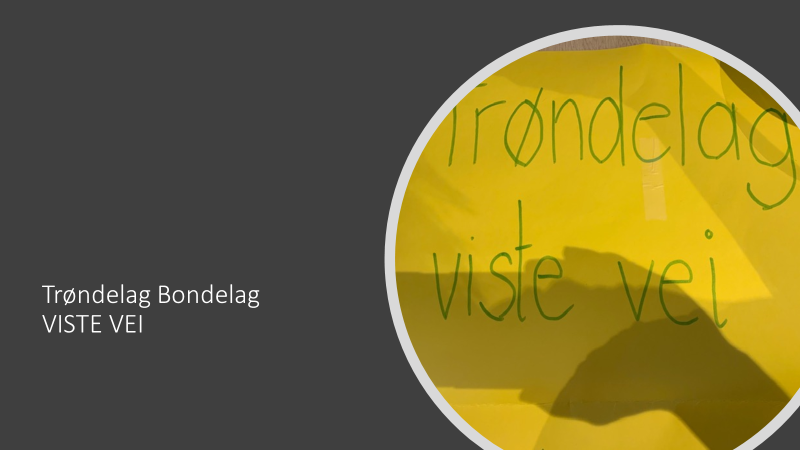 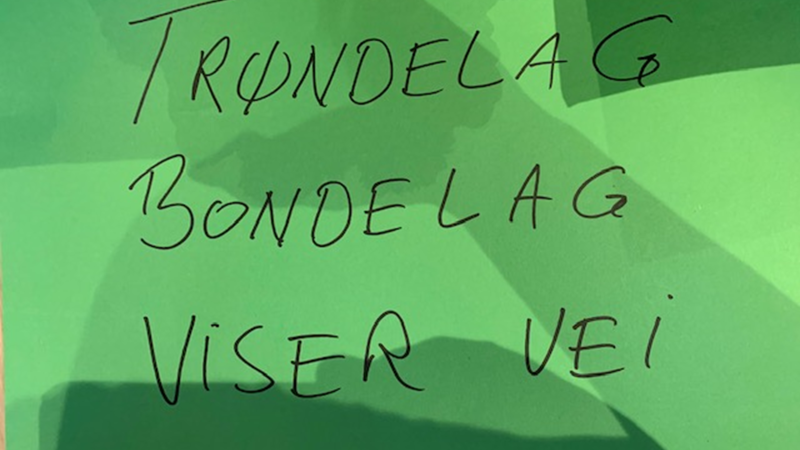 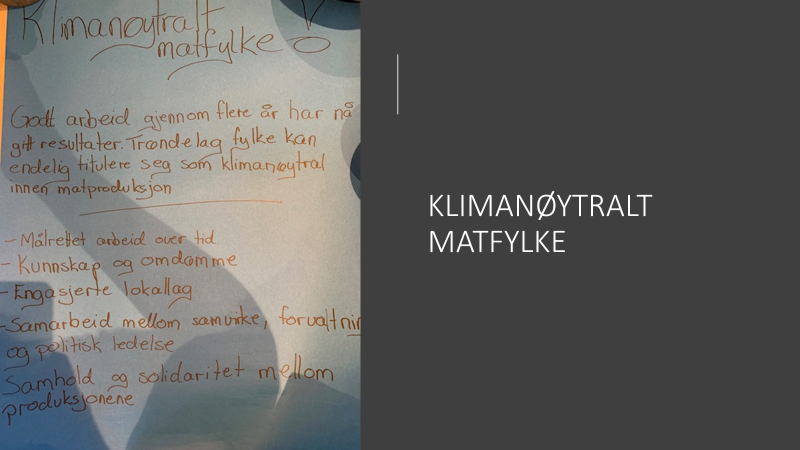 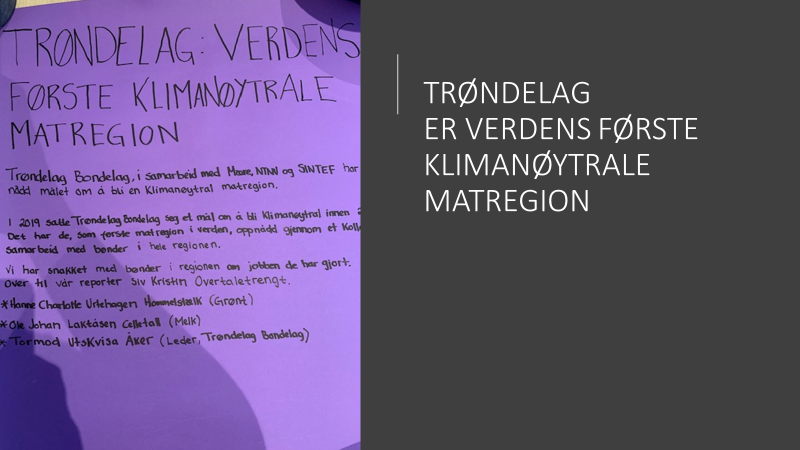 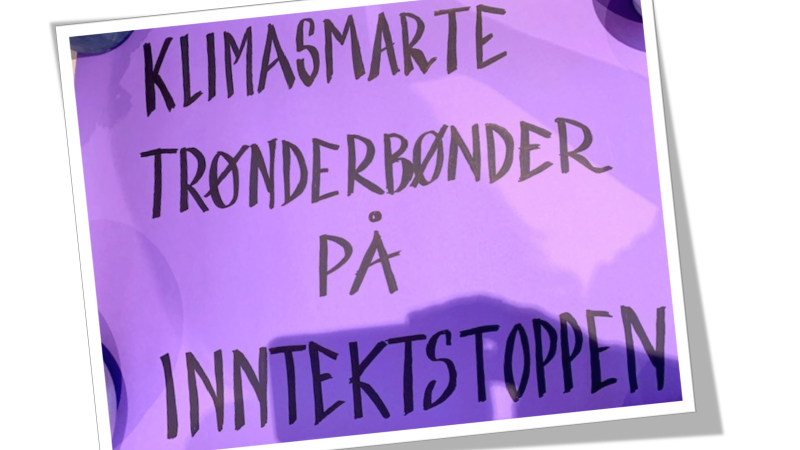 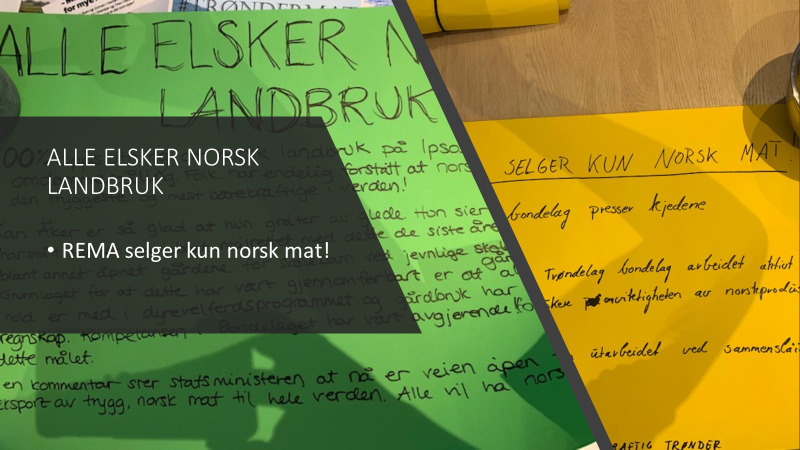 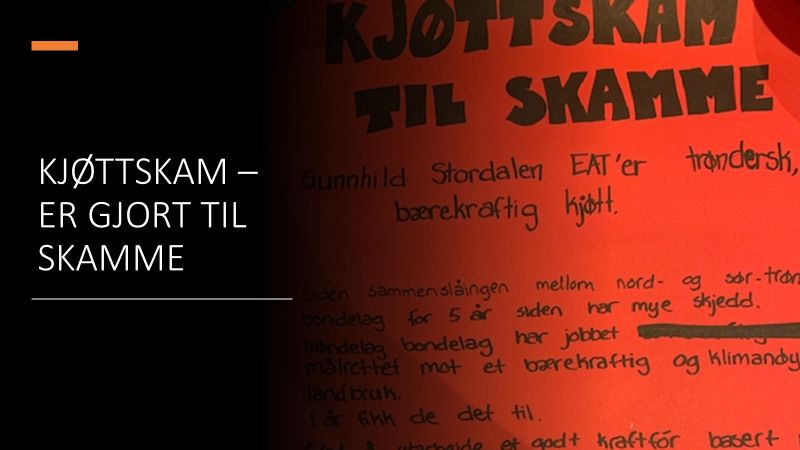 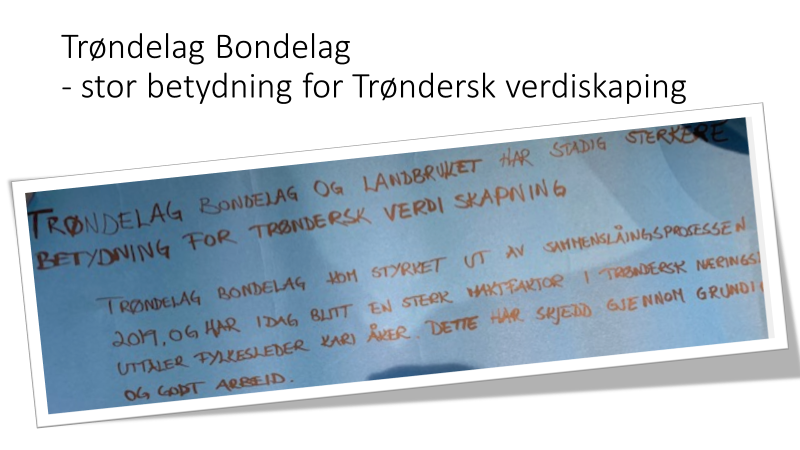 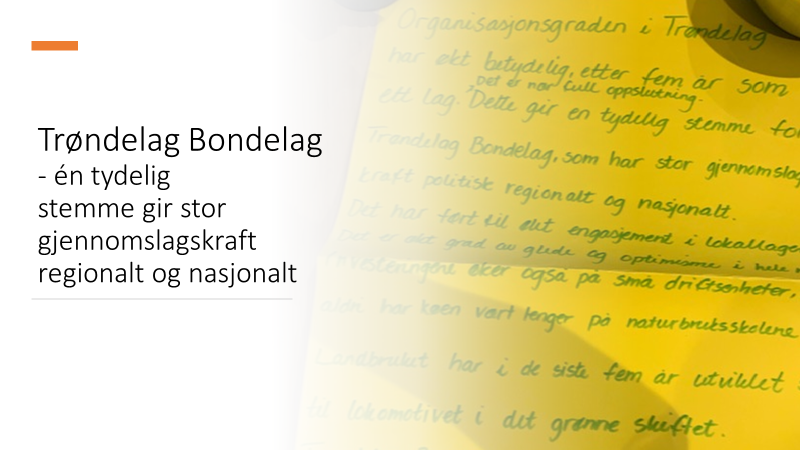 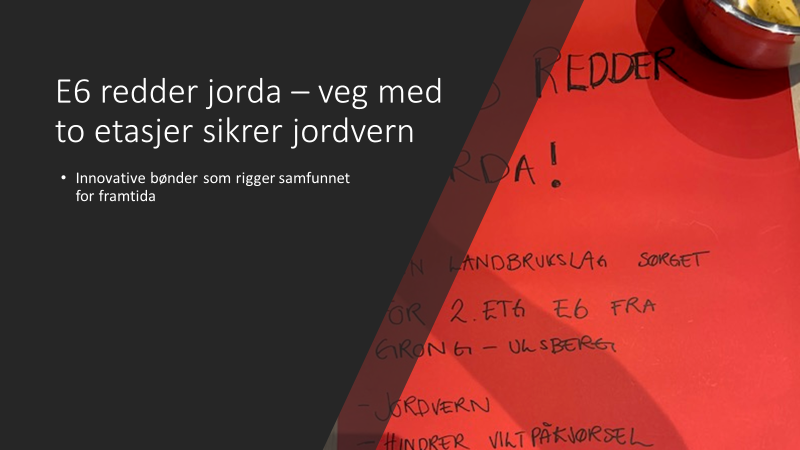 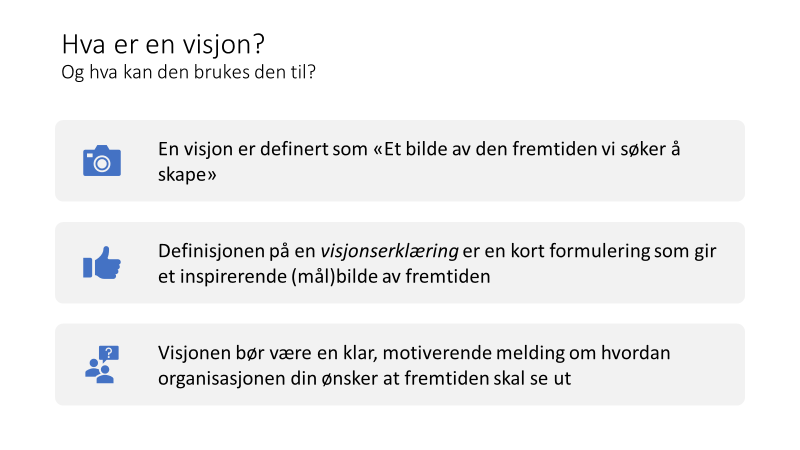 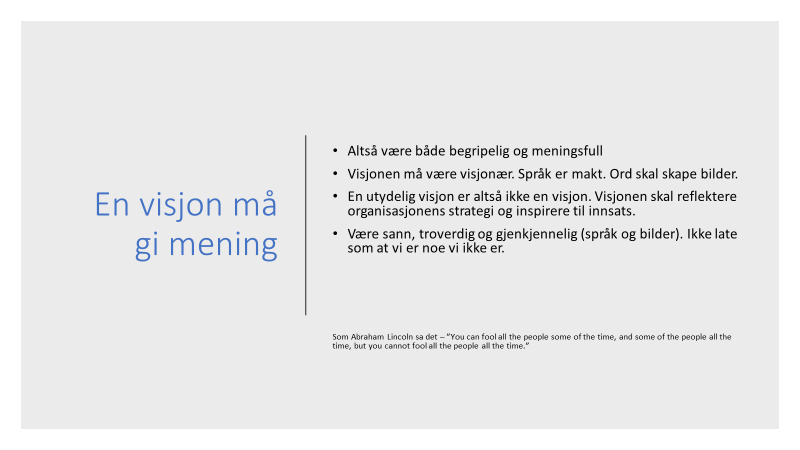 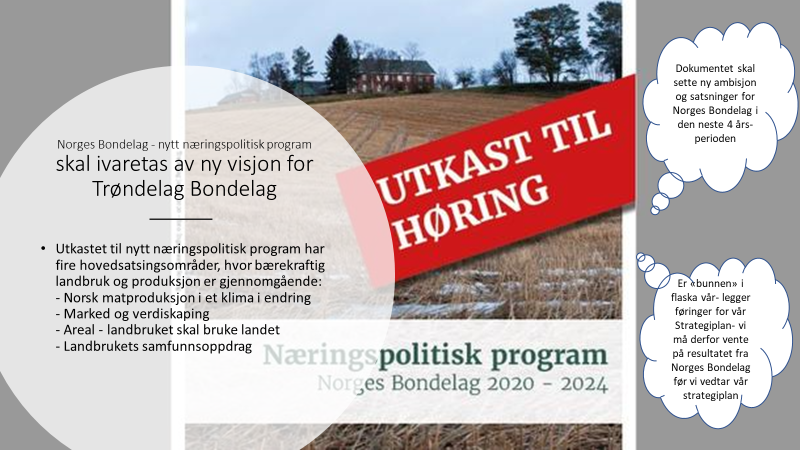 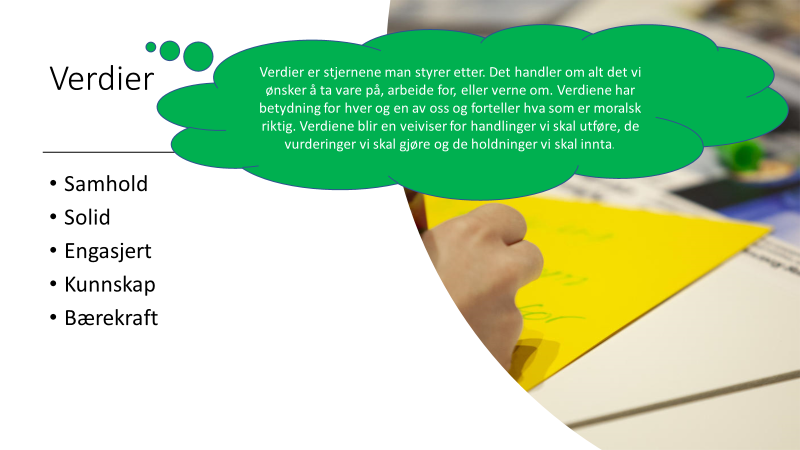 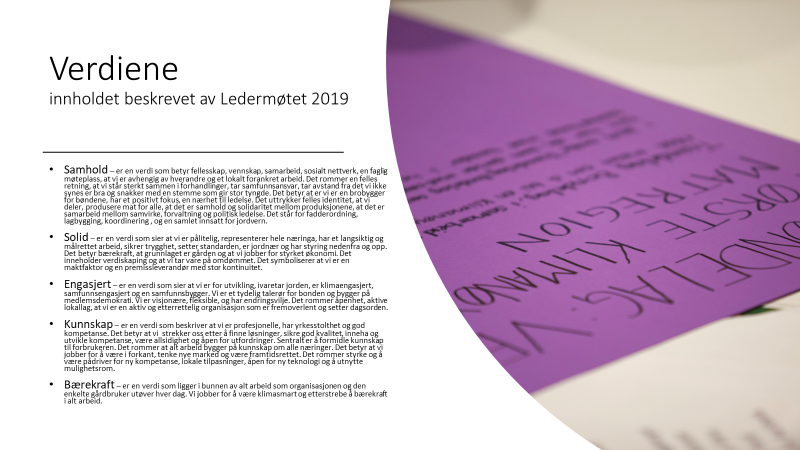 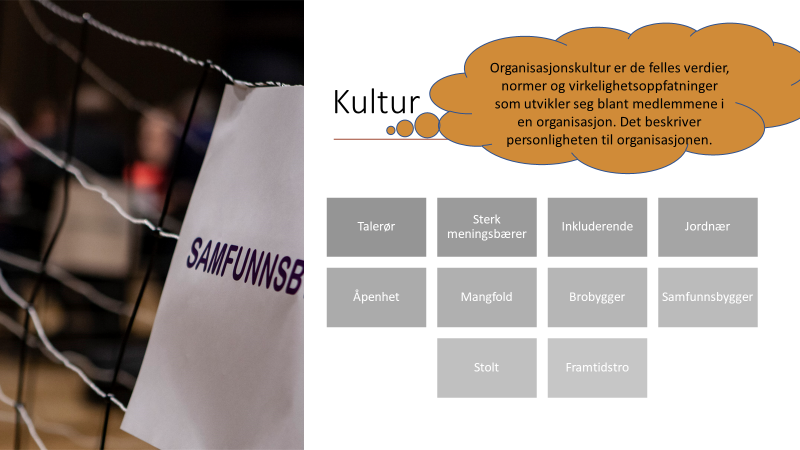 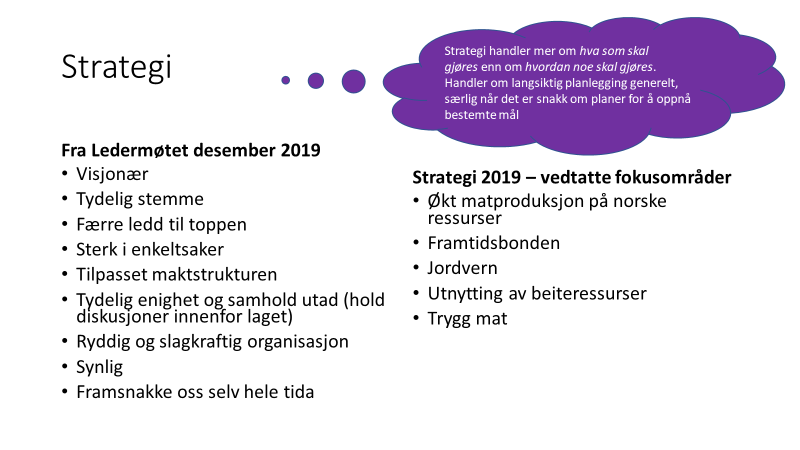 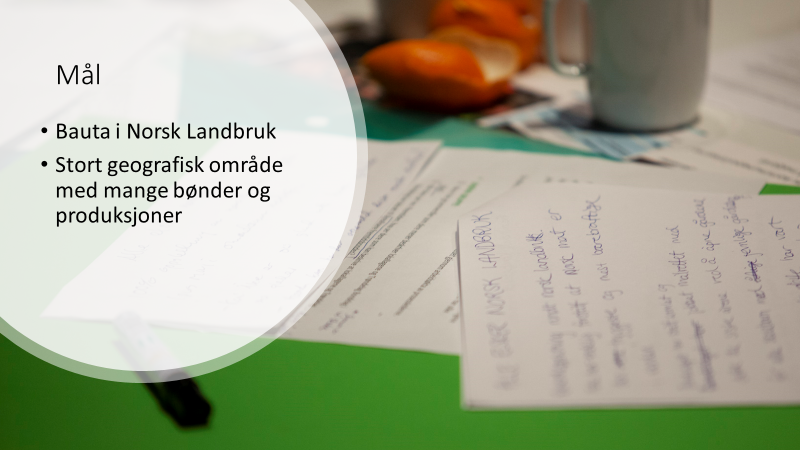 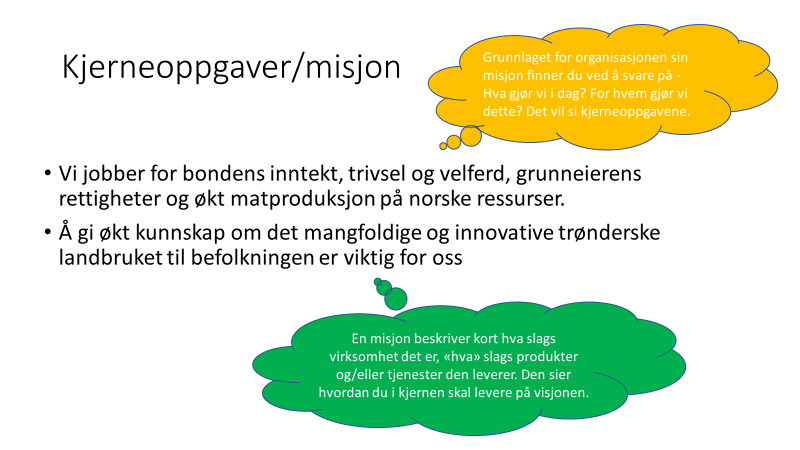 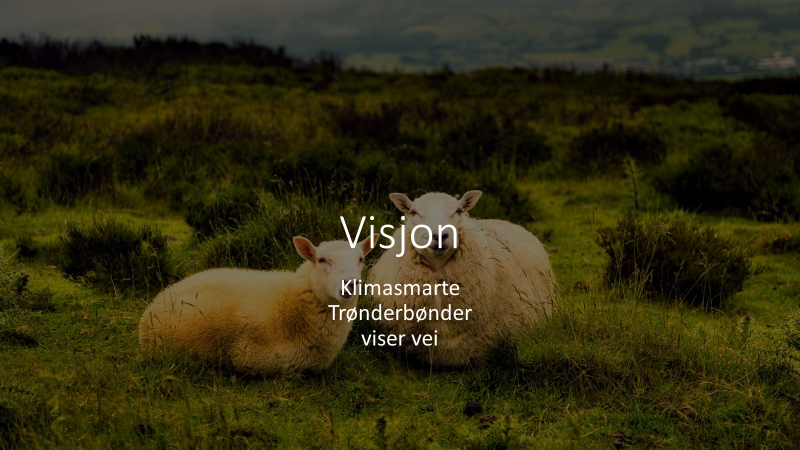 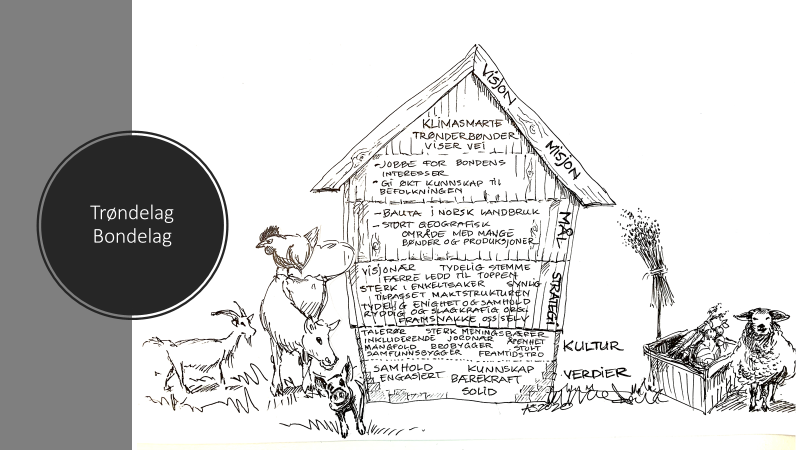 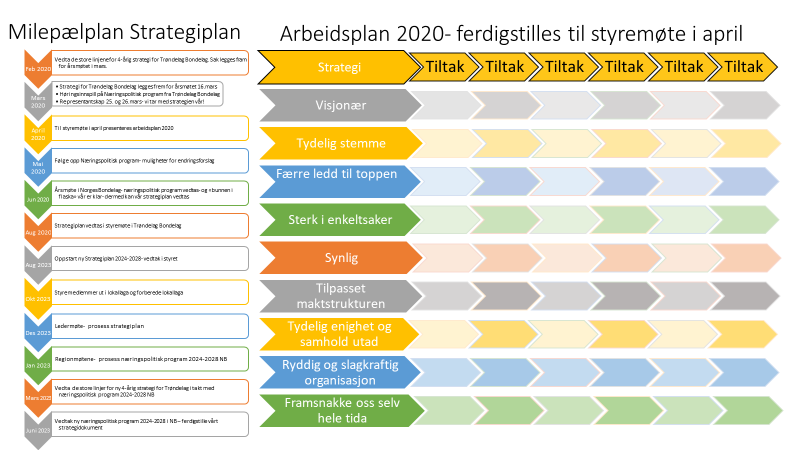 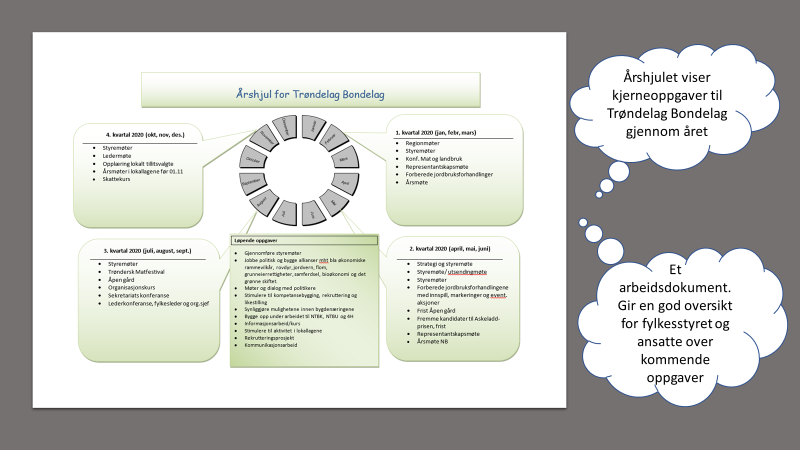 